SUPPLEMENT SKILLS FOR THE DEVELOPMENT OF THE UNEVEN BARS (FOR THE ALL OPTIONAL GIRLS) 1. FLOOR BAR (numbers of each exercise will be announced by personal coach):Kick to handstand  from standing position – slow motion down to the top planche with legs together/straddle ;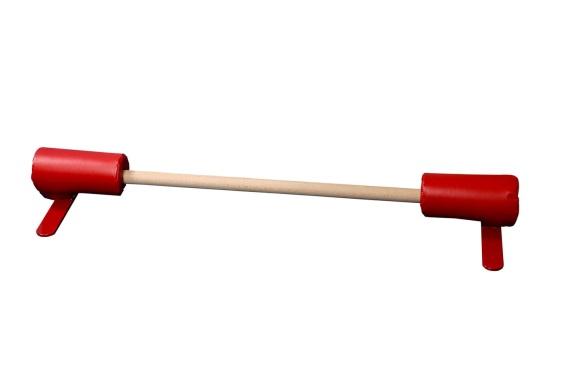 Kick to handstand through the straddle from knees and from squat position  laying down with pike straddle to the starting position;From handstand on floor bar lowing body down to the body tension;Body tension and top planche positions using a sliding FWD and BWD movement on Fitness Balls;Kick to handstand with ½ pirouette  step down / and or fall onto the stomach with hollow shape;Kick to handstand with ½ pirouette with an extra change grip/ or and with full pirouette performed step-by-step ( with coach’s spot);Kick to handstand with full pirouette  performed step-by-step without coach’s spot;From standing position kick to handstand using reverse grip – fall over onto the back with straight hollow shape;Using a small parallets numbers of straddle presses to handstand ( possible work using a stretched cables or stall bar;From reverse grip handstand – ½ turn to regular grip and fall down onto the stomach with straight hollow shape;Blind change technique ( shoulder FWD!) ½ turn with coach’s spot/ without spot;Blind  full pirouette ( working safe between two incline bouncing mats);Healey Technique and drills: ½ pirouette from handstand on reverse grip onto the stomach and … ½ turn ending flat on the back ( on mat);Kick to handstand with hop changing grip from regular grip to reverse – fall down on back;From handstand falling down 20° -30° from high vertical - Stalder (Straddle) / or and Pike (Sole circle)/ or and Stoop working exercises using an incline mat behind the back ( the best timers supposed to be performed after ½ pirouette in handstand phase;Straddle/Pike/Tuck presses to handstand performed in a row (EXTREMELY NEEDED!);Using a bouncing mat/ or “VZ” bar trainer with bungees (JOKE!) installed with a different height gymnast have to perform a number of repetitions  for the second part of Giant Circle/Free hip Circle known as EXTENDING/OPENING A SHOULDERS!2. REGULAR FLOOR SURFACE (numbers of each exercise will be announced by personal coach):Extension rolls to handstand/ to high front support / to body tension/ ;Extension rolls to handstand with ½ pirouette  using hand change and blind change technique;Extension rolls to handstand with ½ + ½ pirouette  using hand change and blind change technique;Extension rolls to handstand with full pirouette  using hand change and blind change technique;Back walkover to handstand using a kick technique ending with hollow shape in handstand;Back Handspring to handstand – slow down to the front support;Back Walkover to handstand – slow down to body tension;Back Handspring to handstand – slow down to the body tension;Holding a small bar in the hands ( by ears!) rolling movements to the candlestick moving hands down to the hips;Extension rolls using a penal mats ( with different height of the set) – rolls off the penal mat;Extension rolls using incline mat : rolling into the top of incline mat;Numbers of rolls through the chest to handstand using a regular surface/ incline surface ( from the top/ regular/ to the top);Numbers of top planche and body tension on the floor;Back walkover to handstand walking BWD 2-3 steps in handstand;Kick to handstand with hop walking 5-6 steps FWD with straight shape and absolutely extended shoulders;Dive Roll to handstand using a soft landing mat;High Back handspring to handstand using a soft landing mat;Laying on floor on front support position with arms bent – push-ups with hop ending to the starting position;3/ THERA BEND/ ELASTIC/ BUNGEE: The specific set of the exercises will be attached to the Developmental Program as a number of the different pictures which will include the direction, technique and requirements.4/ TRAMPOLINE EXERCISES (AS A PART OF THE SHAPE BUILDING):Regular straight jumps with increased amplitude (using a swinging BWD hands and ending the high jump with straight hollow body and arms up by ears!Numbers of Tuck/Pike/ Straddle/ Split jumps ending with straight hollow body and arms up by ears;Tuck/Pike/Straight Jump up with quarter rotation FWD with kick-out landing on stomach with straight hollow body and arms up by ears;Tuck/Pike/Straight Jump up with quarter rotation BWD Tuck/Pike/Straight Jump up with quarter rotation FWD with kick-out landing on stomach with straight hollow body and arms up by ears;¾ Straight Salto FWD landing flat on the back with straight hollow body and arms up by ears;¾ Straight Salto BWD landing flat on the stomach with straight hollow body and arms up by ears;Jumping FWD to handstand and rebounding with straight hollow shape BWD     (kind of snap with straight hollow shape) onto the feet (the straight hollow shape without bending the body/pike is required!)Numbers of the sit drops with straddle legs and legs together;5/ “Bar – Trampoline Trainer”: The most important part of this exercises are the Release Skill & Pirouettes known from the Floor bar and can be applied to the Bar-Trampoline Trainer workout!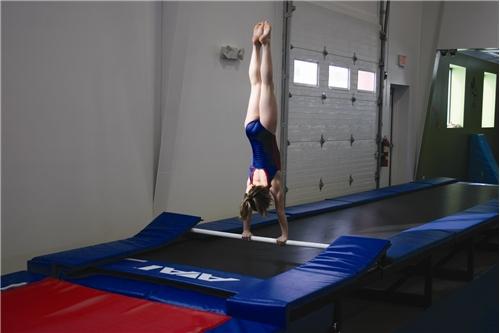 Advanced UPPER BODY Conditioning Set: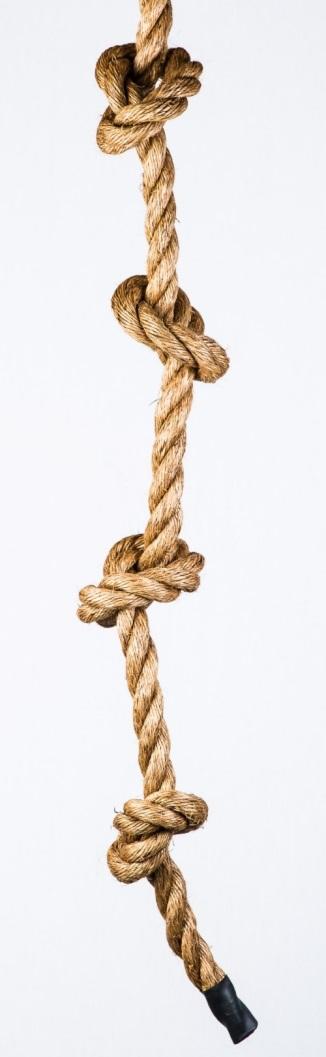 Kip- cast – glide – kip (connections) – 15 ( 3 x 5 or 5 x 3); Cast to high front support – glide -  kip – 15 ( 3 x 5 or 5 x 3);Kip cast to Handstand – 20 ( 2 x 10 );Cast to handstand – clear circle to handstand – 15 ( 5 sets x  3; or 3 x 5)Pull-ups / pull over – 20 ( 2 x 10);Handstand Push-ups on paralets – 20 ( 2 x 10) or Front Support Push-ups – 200 (4 x 50);Straddle PRESS to handstand – 25 (2 sets);Pike PRESS to handstand – 25 ( 2 sets);Body Tension (absolutely straight shape - wrists and toes support only) -  2 x 3 min;Top Planche Hold  - 2 min  or  Up & Down – 2 x 25;Back Extension Roll starting from hollow position – 50 ( 2 x 25);Handstand Hold – 6 min ( 2 x 3 min);Sit-ups – 200 ( 2 x 100);Rope Climb  without legs support – 2 sets;Rope Climb with legs support – 6 sets ( 2 x 3 in row);L-lever Hold on Bar (pike and straddle) – 3 min ( 2 x 1.5 min);V-lever Hold on  Bar (pike) – 2 min ( 2 x 1 min );V-ups  ( straddle, pike) – 200 ( 2 x 100);Hollow shape Hold – 3 min ( 3  x 1 min);Candle sticks –UP – 50 ( 2 x 25)Comments: Upper body conditioning set must include at least 10 -12 different exercises mentioned above. Conditioning using real skills on Uneven Bars (cast / glide/ clear circle and etc.) must be performed with grips with coach’s assistance if needed. 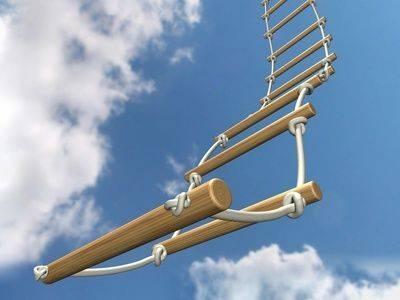 